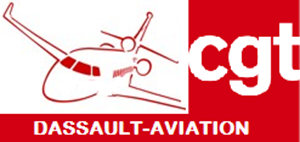               Déclaration des élus CGT 
              CSEC du 20 mai 2021M. Trappier,Ce CSEC de mi- année sonne incontestablement pour vous l’heure de la réussite :
- Vente Rafale à la Grèce,
- Vente Rafale à l’Egypte,
- 1er vol du 6x,
- Présentation du 10x,
-2ème meilleur chiffre d’affaires de l’histoire de Dassault Aviation
 Et pour couronner le tout, votre nomination à la tête de l’UIMM.Seule ombre au tableau, et pas des moindres, toutes les usines sont en grève depuis plusieurs semaines avec pour leitmotiv la réouverture urgente des NAO.M. Trappier, les contrats étant signés il est temps de vous concentrer à soigner ceux sur qui tout repose maintenant : les salariés de vos usines, où depuis trop longtemps le social est clairement à la traine !Nous n’allons pas noircir le tableau plus que nécessaire. Oui, les investissements de modernisation sur tous les sites sont massifs, nous le reconnaissons volontiers et vous appelons à continuer dans cette voie. Oui, les budgets de recherche et développement ont été maintenus sans hésiter malgré les incertitudes de la période et c’est tant mieux.Le chantier qui vous attend donc maintenant est de faire en sorte que les salariés aient l’envie, la motivation, la capacité, de produire vos avions.Les raisons profondes du désinvestissement d’une partie du personnel, nous parlons ici des ateliers, vous échappent mais elles sont là et il va vous falloir les prendre en compte. Nous en sommes certains, vous n’avez pas pris la mesure d’un problème majeur : la vertigineuse hausse des prix de l’immobilier et du coût de la vie s’est concentrée sur les zones de nos principaux établissements : Annecy, Bordeaux, Biarritz, Paris. L’INSEE ne le mesure pas comme il se doit, et cela vous arrange bien, mais le poids du logement dans le budget des familles est devenu écrasant. Sans un deuxième salaire important du conjoint, un salarié Dassault des établissements de ces zones géographiques cotées ne peut plus vivre décemment. La vérité des salaires chez Dassault est cachée par vos présentations en moyennes. Ces chiffres faussés par les salaires des cadres, pesant aujourd’hui 61% de l’effectif, et par les primes d’équipes ou les heures supplémentaires réalisées dans les usines ne reflètent pas la réalité.Nous ne vous laisserons pas vous cacher derrière les signatures systématiques des organisations représentant les cadres lors des NAO : avec vos budgets différenciés suivant le statut, systématiquement plus important pour les cadres, vous avez créé une CASTE SUPÉRIEURE chez Dassault.Il est temps monsieur Trappier d’augmenter fortement les salaires des usines. Les artifices présentés ces dernières années pour améliorer la Qualité de Vie au Travail sont maintenant en place et nous pouvons en faire un bilan objectif : c’est un échec total. Les partenariats avec les crèches ne fonctionnent pas, les partenariats avec les organismes de logements ne fonctionnent pas, les conciergeries ne fonctionnent pas.Alors, assez tergiversé, les salaires sont à la base de tout, vous le savez, c’est à vous de prendre les bonnes décisions pour que les salariés Dassault retrouvent le pouvoir d’achat et l’entrain qu’ils avaient il y a 20 ou 30 ans. Avec les contrats et perspectives de ce début d’année, un deuxième sujet doit évidemment être abordé : l’emploi. Faute d’embauches, depuis 2 ans chaque départ en retraite s’est automatiquement soldé par une perte de savoir-faire. Avec un total de seulement 1857 postes « spécifique fabrication » pour la CGT le seuil critique est atteint depuis longtemps. 434 postes « fabrication » disparus en 10 ans… alors même que 836 nouveaux postes étaient créés pour des « spécifiques études » dans la même période !Ce phénomène n’est pas consécutif à moins de production, bien au contraire. A l’examen des informations précises données régulièrement par la DG en CSEC, dans les différentes commissions, nous constatons même que plus on vend d’avions moins il y a d’emplois productifs chez Dassault !Le renouvellement incessant des intérimaires et des sous-traitants fatigue toutes les catégories : nous vidons l’océan à la petite cuillère et tout le monde perd son temps. La CGT n’est pas totalement opposée à la sous-traitance et aux coopérations, mais le niveau de sous-traitance actuel s’oppose clairement au développement des compétences chez Dassault. Il est temps de permettre aux salariés de transmettre leur savoir-faire, il est temps d’embaucher des jeunes. Notre société vieillit ! 49% des salariés ont plus de 45 ans et les salariés de moins de 26 ans ne représentent plus que 4.5% de l’effectif !Ces choix n’affectent pas simplement l’emploi en nombre, ils l’affectent également en qualité. De restructurations en restructurations, disparaissent de chez Dassault, métiers, qualifications, savoir-faire. Aussi, et ce sera notre conclusion, c’est sans détour que doivent être remis en cause :   - vos choix en termes d’embauches.- votre recherche effrénée des réductions de coûts.- votre politique sociale injustement discriminatoire constamment   soumise à l’écrasement vers le bas.